       Teacher of Food and Nutrition and Textiles Technology Thank you for your interest in the post of Teacher of Food and Nutrition and Textiles Technology at John F Kennedy Catholic School (JFK). I hope that you find the information we have provided for you is informative and useful – its aim is to help you as you begin to consider whether JFK is the right school for you in the next stage of your career development.JFK was opened in 1967 and is a mixed 11-18 comprehensive Catholic school with approximately 1070 students on roll, including 200 in the Sixth Form. The school enjoys a very good reputation in Hemel Hempstead and beyond as a strong community with high academic achievement, excellent extra-curricular opportunities and a welcoming, friendly environment. Our fundamental aim in educating our young people is formed by considering the Latin root of the word ‘educate’: a ‘drawing’ out of the potential in each child. We believe that all of our students have their own unique gifts and talents and our task as teachers is to maximise their achievements. This means more than just focusing on exam results; personal development and spiritual development are equally important. Our most recent Ofsted Inspection was in October 2012 and we were judged to be a ‘good’ school. In January 2013 we received an ’outstanding’ judgement as a result of a Section 48 Inspection, being awarded grade 1* for both Religious Education and the Catholic life of the school. These successes are due to the high quality of staff, the fantastic students we have in our care and their supportive parents. The Technology Department consists of four full-time and one part-time teacher. They are supported by two full-time technicians and one with additional administrative support.   The department is very well resourced.  There are three workshops for Resistant Materials, Product Design and Engineering, a Year 12 and 13 room, Graphics Studio, 21 station ICT room, 2 Textiles rooms and 2 Food Technology rooms.  All the rooms are well equipped with CAD CAM hardware and software. At Key Stage 3 all students have one period of Food and Textiles and one period of Product Design each week for the whole year.  With the new curriculum changes at Key Stage 4/ 5 this is an exciting time within the department and we are implementing the new Technical Awards (GCSE equivalent) alongside current GCSE subjects. From September KS4 subjects will be: Technical Awards – Materials Technology, Visual Communication, Fashion and Textiles; GCSEs - Engineering, Food Preparation and Nutrition (all AQA). The Technology subjects are popular options at A Level and they often include Product Design, Textiles and Food Technology (all AQA).                                                   The exam results at GCSE are very good; in the past three years 80% of students gained higher grade passes.  The Governors would like to appoint a full-time Teacher of Food and Nutrition and Textiles Technology to join this thriving, forward thinking and high achieving department.  The main subject areas for this post will be Food and Textiles being taught at KS3 and KS4 with the possibility of KS5 in the future. The new curriculum changes have been incorporated into our new schemes of work, and the need to help develop and implement them will be an on-going task for the successful candidate.Applications are welcome from experienced and newly qualified teachers.  I hope that having read this letter and the information about the school that you will choose to apply. To do so, you are asked to complete the application form in full but instead of a supporting statement please write a letter of application which relates your experience to the job description and person specification.I am always happy to welcome visitors to the school and I encourage you to come and visit us to see the school for yourself.  If you would like more information about the school please visit our website (www.jfk.herts.sch.uk).  If you would like to know more about the post itself please do not hesitate to contact my PA, Eva Final (email: efinal@jfk.herts.sch.uk), who will be very happy to answer any questions you may have.  May I ask you to return the application form to the school address.  Thank you for your interest in the post.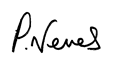 Mr P NevesHeadteacherFebruary 2017